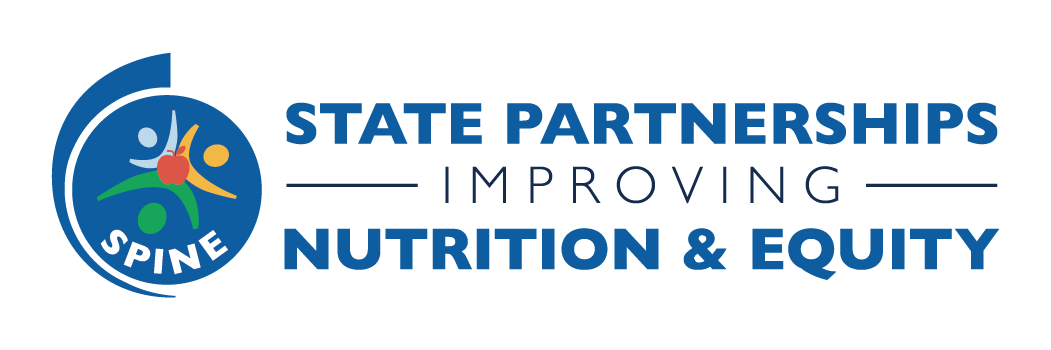 October Peer Exchange: Using Storytelling as a Tool for Sustainability ResourcesFree overall media resources- https://nccd.cdc.gov/schmc/apps/overview.aspxFree stock images:African creators: https://iwaria.com/Black and Brown bodies: https://nappy.co/Disability-ledhttps://affecttheverb.com/disabledandhere/https://unsplash.com/https://canweallgo.com/plus-size-stock-photos/Latinx Photo (pan Latin America): http://www.latinphoto.org/LGBTQIA+: https://genderspectrum.vice.com/ For fee images: https://www.pocstock.com/Voiceover/other resources:National Congress of American Indians Tribal Communications Resources: https://www.ncai.org/news/tribal-communications-resourcesPeople of Global Majority Voiceover List: https://www.pgmvolist.com/  For creating posts/videos and simple edits: www.Canva.com